PAMĀCĪBAFTP klienta konfigurēšana darbam ar ZVA SSL/TLS FTP serveriPamācībā aprakstīta Filezilla klienta konfigurēšana, kuru ieteicams lietot, lai savienotos ar ZVA SSL/TLS, taču izmantot var jebkuru FTP klientu, kas atbalsta FTPES serverus un explicit TLS/SLL savienojumus.Instalē un palaiž Filezilla klientu;Atver Site Manager . Pastāv divi veidi kā to izdarīt :Izvēlnē izvēlas File -> Site Manager…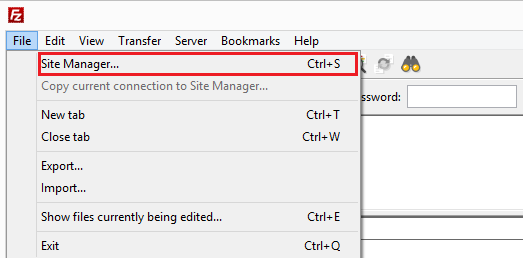 Nospiež Site Manager ikonu augšējā kreisajā stūrī 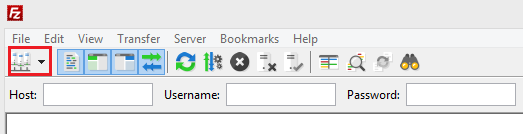 Atvērtajā logā izveido jaunu profilu, spiežot pogu New Site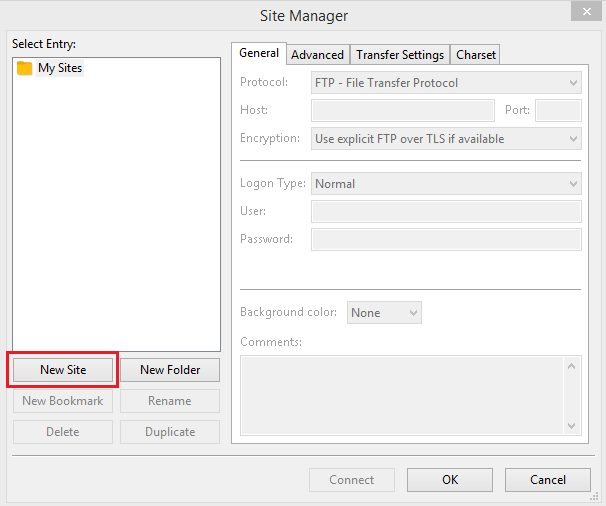 Konfigurē izveidoto profilu - pieslēgumu pie ZVA FTP, norāda šādu informāciju:Sadaļā General:Protocol: FTP – File Transfer ProtocolHost: ftp.zva.gov.lvPort: 7600Encryption: Require explicit FTP over TLSLogon Type: NormalUser un Password – ievada piešķirto lietotāja vārdu un paroli 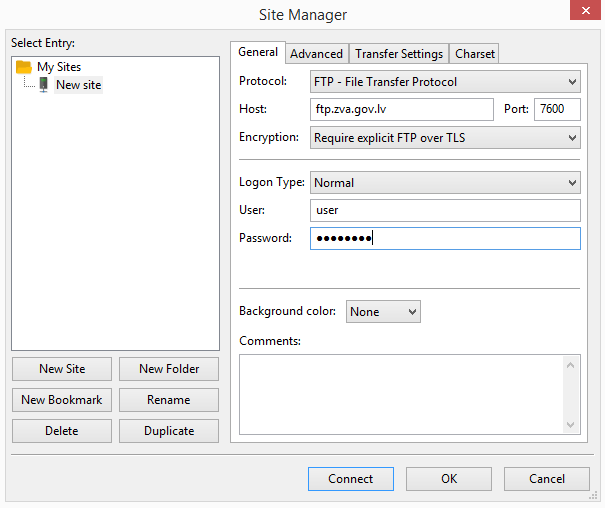 Sadaļas Transfer Settings iestatījumā Transfer mode norāda - Passive pieslēgumu.Filezilla pēc noklusējuma izvēlas Default pieslēgumu, kas  ir vajadzīgais Passive. Citos FTP klientos pārliecinās, vai ir norādīts Passive pieslēgums, pieslēdzoties pie ZVA FTP.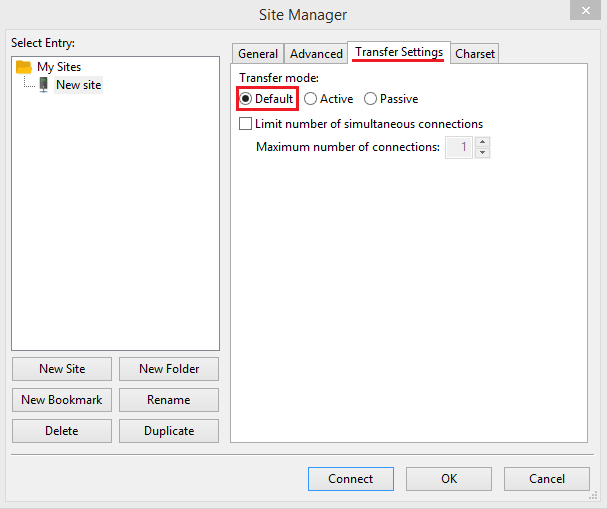 Spiež pogu Connect (pieslēguma profils automātiski tiek saglabāts).Logā ar paziņojumu par Unknown certificate,  atzīmē Always trust certificate in future sessions un nospiež pogu OK.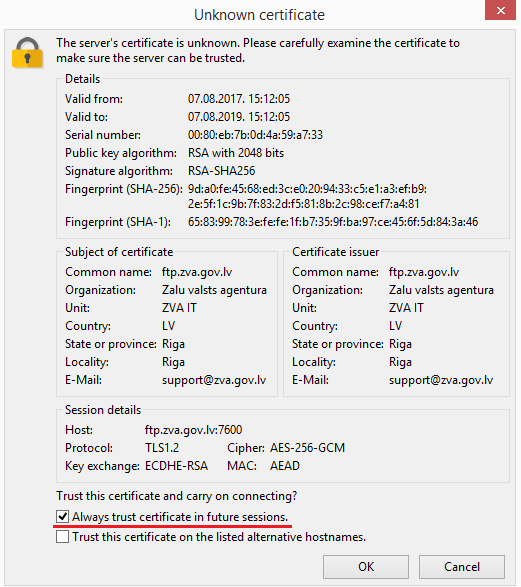 